November 11, 2020	In Re:	C-2020-3022094
		C-2020-3022088Patricia Shaver & Kathleen Jones vs. Suez Water Pennsylvania IncService/Reliability IssuesCall-In Telephone Pre-Hearing Conference Notice	This is to inform you that this hearing has been changed to a Pre-Hearing Conference. The date and time have stayed the same. The change has been double underlined.Type:		Telephonic Pre-Hearing ConferenceDate:		Thursday, December 3, 2020Time:		10:00 a.m.Presiding:	Presiding Officer Dennis Buckley400 North StreetHarrisburg, PA  17120Phone:	717.787.1399At the above date and time, you must call into the hearing.  If you fail to do so, your case will be dismissed.  You will not be called by the Presiding Officer.To participate in the hearing, You must dial the toll-free number listed belowYou must enter a PIN number when instructed to do so, also listed belowYou must speak your name when promptedThe telephone system will connect you to the hearingToll-free Bridge Number:	877.920.7184PIN Number:			57338450If you have any witnesses you want to have present during the hearing, you must provide them with the telephone number and PIN number. 	Attention:  You may lose the case if you do not take part in this hearing and present facts on the issues raised.	If you have any hearing exhibits to which you will refer during the hearing, one (1) copy must be emailed to the Presiding Officer at debuckley@pa.gov and one (1) copy each must be sent to every other party.  All copies must be received at least five (5) business days before the hearing.	You must email the Presiding Officer with a copy of ANY document you file in this case.	Individuals representing themselves are not required to be represented by an attorney.  All others (corporation, partnership, association, trust or governmental agency or subdivision) must be represented by an attorney.  An attorney representing you should file a Notice of Appearance before the scheduled hearing date.	If you require an interpreter to participate in the hearings, we will make every reasonable effort to have an interpreter present.  Please email the Presiding Officer at least ten (10) business days prior to your hearing to submit your request.The Public Utility Commission offers a free eFiling Subscription Service, which allows users to automatically receive an email notification whenever a document is added, removed, or changed on the PUC website regarding a specific case.  Instructions for subscribing to this service are on the PUC’s website at http://www.puc.pa.gov/Documentation/eFiling_Subscriptions.pdf. C-2020-3022088 - PATRICIA SHAVER V. SUEZ WATER PENNSYLVANIA INC C-2020-3022094 - KATHLEEN JONES V. SUEZ WATER PENNSYLVANIA INCVia electronic service only due to Emergency Order at M-2020-3019262
KATHLEEN L JONES
5006 COLORADO AVE
HARRISBUG PA  17109
717.649.6674
KATIEJ901@VERIZON.NETPATRICIA SHAVER
5008 COLORADO AVENUE
HARRISBURG PA  17109
717.652.1160
PASJRS43@VERIZON.NET KEVIN LONCAR
SUEZ WATER PENNSYLVANIA INC (WATER)
6310 ALLENTOWN BLVD STE 104
HARRISBURG PA  17112
717.920.6068
KEVIN.LONCAR@SUEZ.COMTHOMAS NIESEN ESQUIRE
THOMAS NIESEN & THOMAS LLC
212 LOCUST STREET  
SUITE 302
HARRISBURG PA  17101
717.255.7600 
Accepts e-Service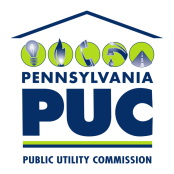  PUBLIC UTILITY COMMISSIONOffice of Administrative Law Judge400 NORTH STREET, HARRISBURG, PA 17120IN REPLY PLEASE REFER TO OUR FILE